Фоторепортаж  с праздника «Масленица» - 2016 г.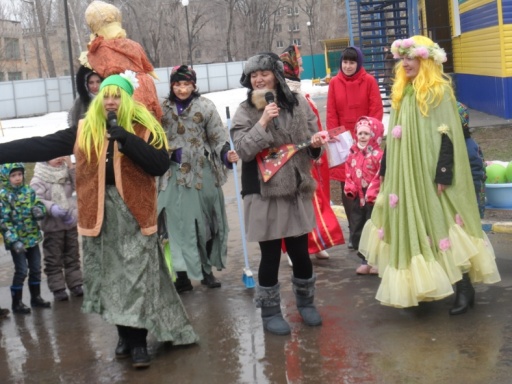 В гостях у детей Кикимора, Леший, Баба-Яга, Весна и Красна Девица.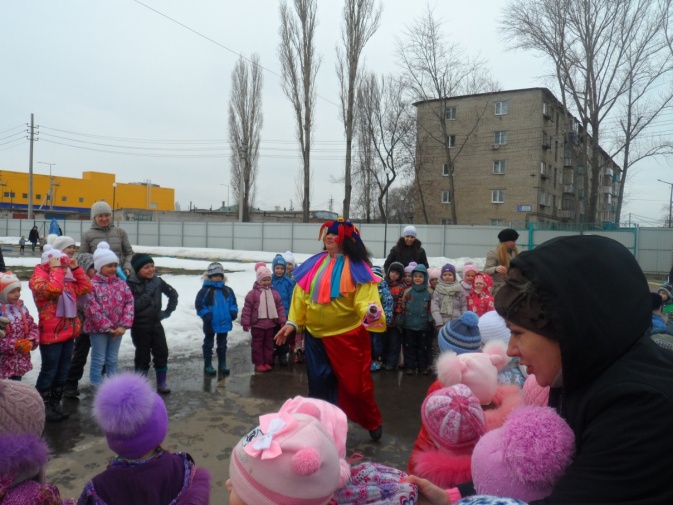 Скоморох проводит игры с детьми.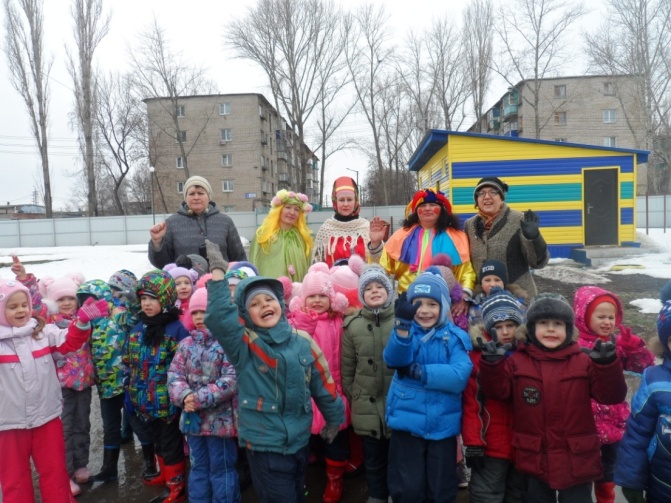 Старшая группа № 7 с воспитателем на «Масленице»-2016 г.Фото на память с Весной, Красной девицей, Скоморохом и музыкальным руководителем.